На основу члана 54. и члана 63. Закона о јавним набавкама („Службени гласник РС“ бр. 124/2012, 14/2015 и 68/2015), Комисија за јавну набавку услуге израде недостајуће пројектно-техничке документације за радове на изградњи леве траке аутопута Е75, деоница: гранични прелаз "Келебија" - петља "Суботица Југ", ЈН број 47/2018, именована Решењем 404-148/1/2018-02 од 08.10.2018. године усваја:ИЗМЕНУ бр. 1Конкурсне документацијеза јавну набавку мале вредности бр. 47/2018Мења се конкурсна документација на странама 7/81 и 8/81 у делу  II ВРСТА, КАРАКТЕРИСТИКЕ, КВАЛИТЕТ  И ОПИС ПРЕДМЕТА НАБАВКЕ, ОБАВЕЗЕ ИЗАБРАНОГ ПОНУЂАЧА (ИЗВРШИОЦА УСЛУГА), СРЕДСТВА ФИНАНСИЈСКОГ ОБЕЗБЕЂЕЊА ИЗВРШЕЊА ОБАВЕЗА, ОСИГУРАЊЕ ОД ПРОФЕСИОНАЛНЕ ОДГОВОРНОСТИ, РОК ИЗВРШЕЊА, И СЛ., део текста под поднасловом РОК ИЗВРШЕЊА, тако да исти сада гласи:„Рокови за пружање услуга израде пројектно-техничке документације које су предмет јавне набавке бр. 47/2018 биће дефинисани условима уговора о јавној набавци (приказано у Моделу уговора – део VII ове конкурсне документације), и ти рокови износе:Рок за израду идејног решења за везу од постојећег државног пута IБ-11 (М-17.1) до km 1+320, лева трака, Сектор 0, је највише 15 (петнаест) календарских дана од дана усвајања Урбанистичког пројекта који ће обрадити предметну саобраћајницу;Рок за израду идејног решења за Пачирски натпутњак, деоница: гранични прелаз Келебија - петља Суботица Југ, Сектор 2, је највише 30 (тридесет) календарских дана од дана закључења уговора о јавној набавци.Рок за достављање Наручиоцу комплетираног Идејног пројекта са Студијом оправданости и са Студијом о процени утицаја на животну средину (за везу од постојећег државног пута IБ-11 (М-17.1) до km 1+320, лева трака, Сектор 0 и за Пачирски натпутњак, деоница: гранични прелаз Келебија - петља Суботица Југ, Сектор 2), ради предаје истог на стручну контролу – највише 30 (тридесет) календарских дана од дана прибављања локацијских услова и достављања истих Извршиоцу (изабраном понуђачу), у складу са условима из техничких спецификација (Пројектног задатка) из ове конкурсне документације;Рок за поступање по евентуалним примедбама ревизионе комисије од стране Извршиоца (изабраног понуђача) -  највише 10 (десет) календарских дана од дана достављања примедби ревизионе комисије;Рок за достављање Наручиоцу комплетираног пројекта за грађевинску дозволу (за везу од постојећег државног пута IБ-11 (М-17.1) до km 1+320, лева трака, Сектор 0 и за Пачирски натпутњак, деоница: гранични прелаз Келебија - петља Суботица Југ, Сектор 2) ради предаје на техничку контролу – највише 30 (тридесет) календарских дана од добијања позитивног извештаја стручне контроле (ревизионе комисије) на идејни пројекат;Рок за достављање Наручиоцу комплетираног пројекта за извођење (за везу од постојећег државног пута IБ-11 (М-17.1) до km 1+320, лева трака, Сектор 0 и за Пачирски натпутњак, деоница: гранични прелаз Келебија - петља Суботица Југ, Сектор 2) -  највише 15 (петнаест) календарских дана од дана добијања позитивног извештаја техничке контроле на  пројекат за грађевинску дозволу.Време рада ревизионе комисије (вршење стручне контроле), као и техничке контроле, неће се урачунавати  у уговорени рок за испуњење обавеза Извршиоца (изабраног понуђача). Извршилац је дужан да предметне услуге изврши у уговореном року. Завршетак реализације предметне услуге је дан достављања Наручиоцу пројектно-техничке документације у форми и на начин дефинисан Пројектним задатком (део III ове Конкурсне документације – Техничке спецификације), а у складу са условима уговора о јавној набавци. Неизвршење услуга у уговореном року представља основ за наплату уговорне казне, али и разлог за раскид уговора и наплату средства обезбеђења, а Наручилац има право и на накнаду штете.Уговорне стране могу приступити изменама уговора о јавној набавци бр. 47/2018 у погледу рокова за пружање уговорених услуга само на основу писаног споразума у форми анекса уговора, у случају изузетно неповољних временских прилика које онемогућавају Извршиоца испуњењу уговорних обавеза – за време трајања таквих временских прилика, и из других  објективних разлога који се нису могли предвидети у тренутку објављивања позива за подношење понуда за јавну набавку бр. 47/2018, односно из објективних разлога који су јасно и прецизно одређени у конкурсној документацији, у уговору о јавној набавци бр. 47/2018, односно који су предвиђени посебним прописима, и то како по захтеву Наручиоца, тако и по захтеву Извршиоца, уз поштовање одредби члана 115. важећег Закона о јавним набавкама. Ти разлози могу бити повезани са изменама прописа, неочекиваним догађајима, мерама државне власти, потребом за отклањањем ризика од наступања штете, вишом силом, ванредним околностима, околностима које онемогућавају испуњење уговорних обавеза, а за које није одговорна страна која захтева продужетак уговореног рока, или другим објективним разлозима на које уговорне стране нису могле да утичу.“Комисије за јавну набавку                                                                                                                         бр. 47/2018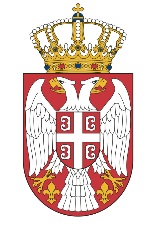 Република СрбијаМИНИСТАРСТВО ГРАЂЕВИНАРСТВА,САОБРАЋАЈА И ИНФРАСТРУКТУРЕБрој: 404-02-148/2/2018-02Датум: 12.10.2018. годинеНемањина 22-26, Београд